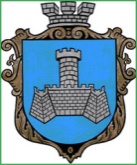 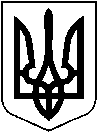 УКРАЇНАХМІЛЬНИЦЬКА МІСЬКА РАДАВІННИЦЬКОЇ ОБЛАСТІВиконавчий комітетР І Ш Е Н Н Я     від «17»  серпня 2023 р                                                                        №451 Про розгляд  ухвали  Хмільницького міськрайонногосуду Вінницької  області від 24.07.2023 року по справі № 149/1760/23    Розглянувши ухвалу Хмільницького міськрайонного суду   Вінницької області від  24.07.2023 року по справі № 149/1760/23 за позовом О В І до  Р Н  В , Р  В  В , третя особа - орган опіки та піклування Хмільницької міської ради Вінницької області про позбавлення батьківських прав та відповідні наявні у справі документи, врахувавши те, що відповідно до ч. 4  ст. 60 Цивільного кодексу України  суд встановлює піклування над неповнолітньою особою, якщо при розгляді справи буде встановлено, що вона позбавлена батьківського піклування, і призначає піклувальника за поданням органу опіки та піклування, взявши до уваги пропозицію комісії з питань захисту прав дитини від   15.08.2023 року №19/5,  керуючись ч. 4  ст. 60 Цивільного кодексу України,  ст.ст. 34, 59 Закону України „Про місцеве самоврядування в Україні”, виконком Хмільницької міської радиВИРІШИВ:1.  Надати  до Хмільницького  міськрайонного суду   Вінницької області     по справі   № 149/1760/23 за позовом О В  І  до  Р  Н В , Р В В , третя особа - орган опіки та піклування Хмільницької міської ради Вінницької області про   позбавлення батьківських прав  подання щодо доцільності призначення ОВ  І  піклувальником відносно малолітньої Р А  В ,   року народження (додається).2. Контроль за виконанням цього рішення  покласти на   заступника міського голови з питань діяльності виконавчих органів міської ради Сташка А.В.     Міський голова                                                             Микола ЮРЧИШИН